UE11EC4 – TD1 – Découper le temps• Présentation généraleJean-Louis LAUBRY : jean-louis.laubry@univ-orleans.frFiche individuelleCalendrier S1-S7 : l'histoirePerspective S2-S8 : la géographie• L’évaluation de l’UE : CC avec 2 notes1er exerciceUne présentation orale collective (groupe) pendant 10 min environ pouvant porter sur :a) La construction d’une notion b) l’exploitation d’un document c) la présentation et l’analyse d’une séance menée en stage (en lien avec le cours) (possible seulement dans la deuxième partie du semestre)2ème exerciceUne épreuve écrite de 1h en deux parties A] un contrôle de la maîtrise de notions en lien avec le programme en histoire Deux questions de cours portant sur les notions concernées par les 6 thèmes au programme B] un contrôle de l'aptitude à analyser un document et à le mettre en relation avec le programme (cycle 3)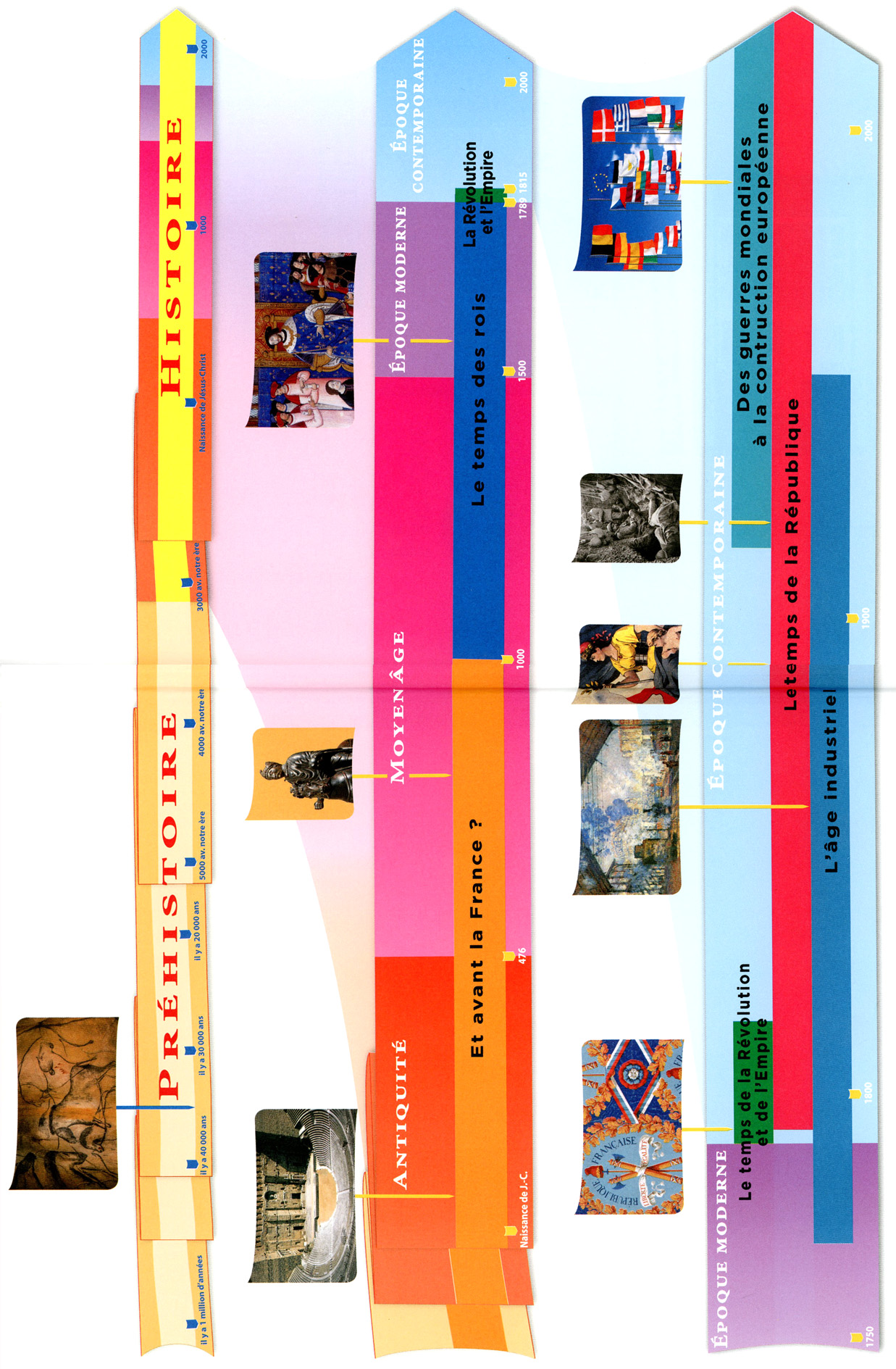 ThématiquesContenus/ProgrammesM1 AM1 BTD1Le repérage dans le tempsDates, périodes4/09/2023Après-Midi14/09/2023Après-Midi2TD2Les tracesPréhistoire, Gaulois20/09/2023Matin219/09/2023Après-Midi1TD3Les modes de vie et leur évolutionSeigneurs et paysansL'âge industriel2/10/2023Après-Midi12/10/2023Après-Midi2CM1L'histoire et son enseignement4/10/2023Matin14/10/2023Matin1RENDEZ VOUS DE L'HISTOIRE (BLOIS)Les vivants et les morts(indication UE14EC2 EDT)V 6/10/2023V 6/10/2023TD4Le pouvoir politique (organisation, idéologie, symboles)Louis XIVLa Rév fr. et le Ier EmpireLe temps de la République8/11/2023Matin18/11/2023Matin2TD5Le fait religieux et la laïcitéLouis IX, Henri IVL'école de Jules Ferry22/11/2023Matin122/11/2023Matin2TD6Les violencesLa France dans les deux guerres mondiales6/12/2023Matin16/12/2023Matin2CM2La géographie et son enseignement15/12/2023Matin115/12/2023Matin1ThématiquesContenus/ProgrammesTD1Le repérage dans l'espaceLieux, région, échellesTD2L'HabiterHabiter les espaces urbains et touristiquesTD3La consommation/la productionConsommer en FranceTD4La mobilitéSe déplacerTD5La communicationCommuniquer avec l'InternetTD6Le développement durableMieux Habiter